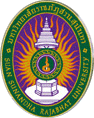 แบบรายงานการประชุม/ฝึกอบรม/สัมมนา/ศึกษาดูงาน๑. ข้อมูลส่วนบุคคลชื่อ – สกุล ดร.พรรณี โรจนเบญจกุล                     	 ตำแหน่ง อาจารย์ รหัสพนักงาน 058495                                    	 สังกัด วิทยาลัยสหเวชศาสตร์ ๒. หลักสูตรหรือเรื่องที่เข้าร่วมประชุม/ฝึกอบรม/สัมมนา/ศึกษาดูงาน	โครงการรางวัลคุณภาพแห่งชาติ ประจำปี 2566
๓. วิทยากรในการประชุม/ฝึกอบรม/สัมมนา/ศึกษาดูงาน	สำนักงานรางวัลคุณภาพแห่งชาติ สถาบันเพิ่มผลผลิตแห่งชาติ๔. สถาบันหรือหน่วยงานที่จัดประชุม/ฝึกอบรม/สัมมนา/ศึกษาดูงาน ห้องบอลรูม 2  ชั้น 6 โรงแรม อมารี วอเตอร์เกท ๕. ระยะเวลาที่เข้ารับการประชุม/ฝึกอบรม/สัมมนา/ศึกษาดูงานวันที่ 19-21 กรกฎาคม 2566
๖. งบประมาณที่ใช้ในการประชุม/ฝึกอบรม/สัมมนา/ศึกษาดูงาน	ไม่มีค่าใช้จ่าย๗. วัตถุประสงค์ของการประชุม/ฝึกอบรม/สัมมนา/ศึกษาดูงานเพื่อสร้างความรู้ความเข้าใจเกี่ยวกับเกณฑ์รางวัลคุณภาพแห่งชาติ TQA Criteria โดยใช้คำถามโดยรวม (Overall Questions) เป็นหลักในการเรียนรู้เนื้อหาของเกณฑ์ และสร้างความเข้าใจในการประยุกต์ใช้เกณฑ์รางวัลคุณภาพเพื่อพัฒนาระบบบริหารจัดการ ๘. สรุปเนื้อหาสาระของการประชุม/ฝึกอบรม/สัมมนา/ศึกษาดูงาน	เป็นหลักในการเรียนรู้เนื้อหาของเกณฑ์ และสร้างความเข้าใจในการประยุกต์ใช้เกณฑ์รางวัลคุณภาพเพื่อพัฒนาระบบบริหารจัดการ ๙. ปัญหาอุปสรรคในการประชุม/ฝึกอบรม/สัมมนา/ศึกษาดูงาน	ไม่มี๑๐. ประโยชน์ที่ได้รับจากการประชุม/ฝึกอบรม/สัมมนา/ศึกษาดูงาน	10.1 สามารถเข้าใจในเกณฑ์การประเมินคุณภาพด้านการบริหารจัดการ 10.2 สร้างความรู้ความเข้าใจเกี่ยวกับเกณฑ์รางวัลคุณภาพแห่งชาติ TQA Criteria โดยใช้คำถามโดยรวม (Overall Questions)๑๑. เอกสารหรืออื่น ๆ ที่เกี่ยวข้องที่ได้รับจากการประชุม/ฝึกอบรม/สัมมนา/ศึกษาดูงาน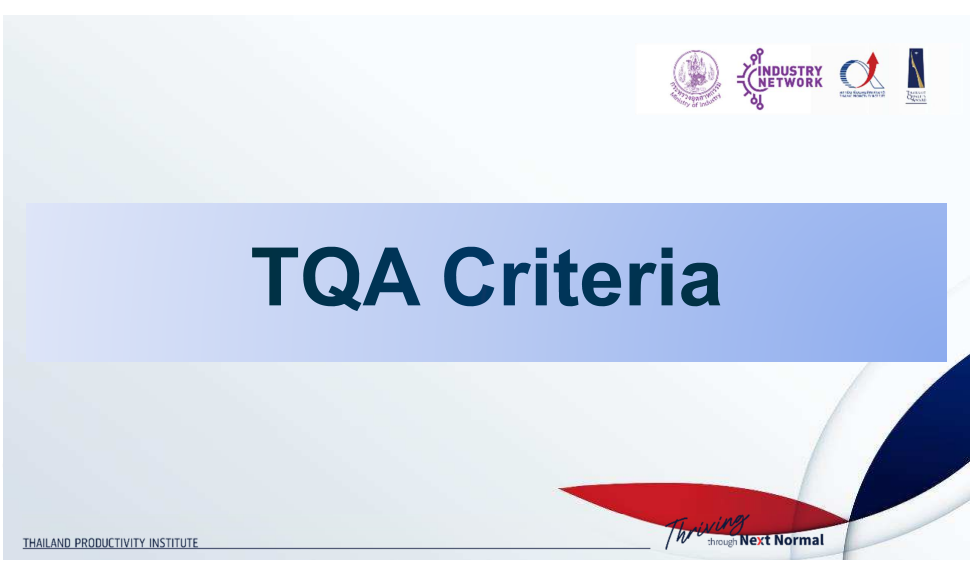 ๑๒. สำเนาประกาศนียบัตร/วุฒิบัตรฯ  ที่ได้รับจากการประชุม/ฝึกอบรม/สัมมนา/ศึกษาดูงาน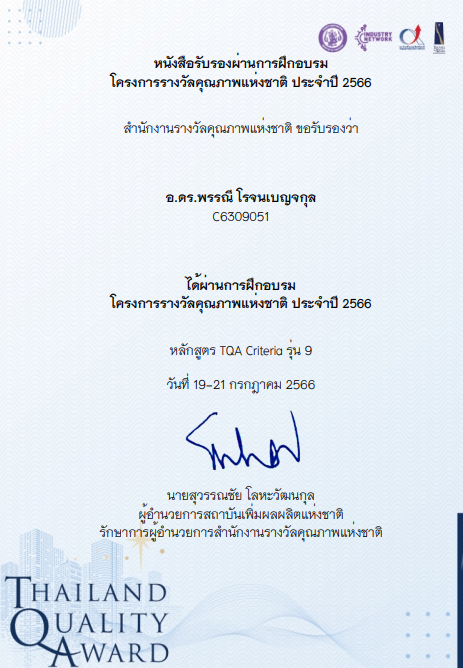 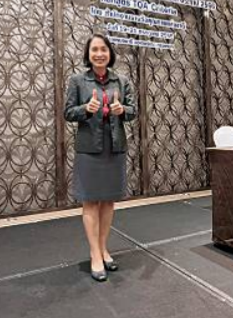 ๑๓. ความคิดเห็นและข้อเสนอแนะ อื่น ๆ       เป็นการเรียนรู้เนื้อหาของเกณฑ์ และสร้างความเข้าใจในการประยุกต์ใช้เกณฑ์รางวัลคุณภาพเพื่อพัฒนาระบบบริหารจัดการ                                                             (ผู้รายงาน) 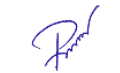                                                                                       (ดร.พรรณี โรจนเบญจกุล)                                                                                      วันที่ 6 กันยายน 2566ความคิดเห็นของผู้บังคับบัญชาชั้นต้นเป็นการอบรมที่มีประโยชน์ ในการสร้างความเข้าใจในการประยุกต์ใช้เกณฑ์รางวัลคุณภาพเพื่อพัฒนาระบบบริหารจัดการ                                                                  (ลงชื่อ) 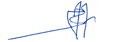                                                                           (หัวหน้างาน) รอ.นพ.พงษ์ศักดิ์ เจริญงามเสมอ    วันที่ 6 กันยายน 2566ความคิดเห็นของผู้บังคับบัญชาชั้นสูงเป็นการอบรมที่มีประโยชน์ในการพัฒนาวิทยาลัยด้านประกันคุณภาพต่อไป(ลงชื่อ).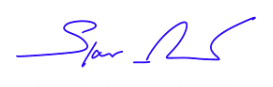                                                                                (รองศาสตราจารย์ ดร.สมเดช รุ่งศรีสวัสดิ์)                                                                                    ตำแหน่ง ......คณบดี.............        วันที่ 6 กันยายน 2566